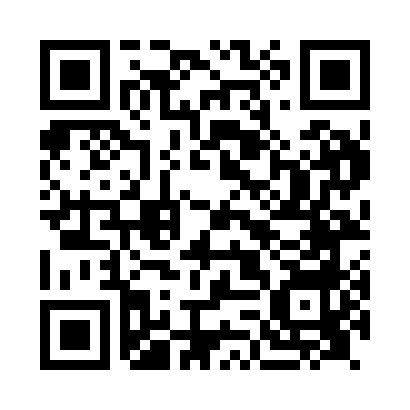 Prayer times for Bridgend, Angus, UKMon 1 Jul 2024 - Wed 31 Jul 2024High Latitude Method: Angle Based RulePrayer Calculation Method: Islamic Society of North AmericaAsar Calculation Method: HanafiPrayer times provided by https://www.salahtimes.comDateDayFajrSunriseDhuhrAsrMaghribIsha1Mon2:494:241:157:0410:0611:402Tue2:504:251:157:0410:0511:403Wed2:504:261:157:0410:0511:404Thu2:514:271:167:0410:0411:405Fri2:524:281:167:0410:0311:396Sat2:524:291:167:0310:0211:397Sun2:534:301:167:0310:0211:398Mon2:544:311:167:0210:0111:389Tue2:544:331:167:0210:0011:3810Wed2:554:341:177:029:5811:3711Thu2:564:351:177:019:5711:3712Fri2:574:371:177:019:5611:3613Sat2:574:381:177:009:5511:3614Sun2:584:401:176:599:5411:3515Mon2:594:411:176:599:5211:3416Tue3:004:431:176:589:5111:3417Wed3:014:451:176:579:4911:3318Thu3:024:461:176:579:4811:3219Fri3:024:481:176:569:4611:3220Sat3:034:501:176:559:4511:3121Sun3:044:511:186:549:4311:3022Mon3:054:531:186:539:4111:2923Tue3:064:551:186:529:3911:2824Wed3:074:571:186:519:3811:2725Thu3:084:591:186:509:3611:2626Fri3:095:001:186:499:3411:2627Sat3:105:021:186:489:3211:2528Sun3:115:041:186:479:3011:2429Mon3:125:061:186:469:2811:2330Tue3:125:081:176:459:2611:2231Wed3:135:101:176:449:2411:20